§2058.  -- appealsAny person aggrieved by the estimate of damages by the county commissioners, on account of the laying out or discontinuing of a way, may appeal therefrom, at any time within 30 days after the commissioners' return is made, to the Superior Court, in the county where the land is situated, which court shall determine the same by a committee of reference if the parties so agree, or by a verdict of its jury, and shall render judgment for the damages recovered, and judgment for costs in favor of the party entitled thereto, and shall issue execution for the costs only. The appellant shall file notice of his appeal with the county commissioners within the time above limited, and shall include in the complaint a statement setting forth substantially the facts, upon which the case shall be tried like other cases. The clerk shall certify the final judgment of the court to the county commissioners, who shall enter the same of record and order the damages therein recovered to be paid as provided in section 2057. The party prevailing recovers costs to be taxed and allowed by the court, except that they shall not be recovered by the party claiming damages, but by the other party, if on such appeal by either party, said claimant fails to recover a greater sum as damages than was allowed to him by the commissioners. The committee shall be allowed a reasonable compensation for their services to be fixed by the court upon the presentation of their report and paid from the county treasury upon the certificate of the clerk of courts.The State of Maine claims a copyright in its codified statutes. If you intend to republish this material, we require that you include the following disclaimer in your publication:All copyrights and other rights to statutory text are reserved by the State of Maine. The text included in this publication reflects changes made through the First Regular and First Special Session of the 131st Maine Legislature and is current through November 1. 2023
                    . The text is subject to change without notice. It is a version that has not been officially certified by the Secretary of State. Refer to the Maine Revised Statutes Annotated and supplements for certified text.
                The Office of the Revisor of Statutes also requests that you send us one copy of any statutory publication you may produce. Our goal is not to restrict publishing activity, but to keep track of who is publishing what, to identify any needless duplication and to preserve the State's copyright rights.PLEASE NOTE: The Revisor's Office cannot perform research for or provide legal advice or interpretation of Maine law to the public. If you need legal assistance, please contact a qualified attorney.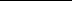 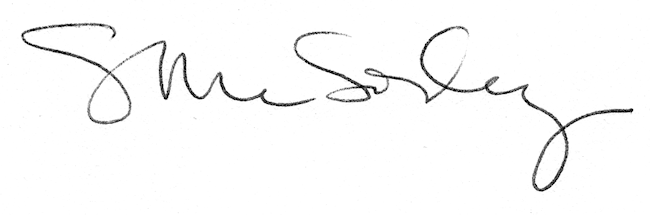 